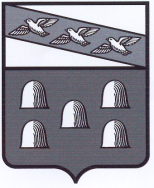 РОССИЙСКАЯ ФЕДЕРАЦИЯАДМИНИСТРАЦИЯ ГОРОДА ДМИТРИЕВА  КУРСКОЙ  ОБЛАСТИПОСТАНОВЛЕНИЕот 18.03.2019   № 90г. ДмитриевО признании многоквартирного жилого дома № 94, расположенного по адресу: Курская область, город Дмитриев, улица Красная, аварийным и подлежащим сносуРуководствуясь Жилищным кодексом Российской Федерации, постановлением Правительства Российской Федерации от 28.01.2006 № 47 «Об утверждении положения о признании помещения жилым помещением, жилого помещения непригодным для проживания и многоквартирного дома аварийным  и подлежащим сносу или реконструкции» (с изменениями и дополнениями), в соответствии с заключением межведомственной комиссии при Администрации города Дмитриева Курской области № 01 от 27 февраля 2019 года, о признании многоквартирного жилого дома аварийным и подлежащим сносу, Администрация города Дмитриева Курской области, постановляет:1.   Признать многоквартирный жилой дом № 94, расположенный по адресу: Курская область, город Дмитриев, улица Красная, с кадастровым номером 46:05:120144:74,  аварийным и подлежащим сносу. 2. Межведомственной комиссии при Администрации города Дмитриева Курской области в срок до 25 марта 2019 года   проинформировать  собственников  многоквартирного жилого дома № 94 расположенного по адресу:  Курская область, город Дмитриев, улица Красная,    о  признании  дома    аварийным и подлежащим сносу, а также предъявить им требования о  сносе   жилого дома в срок до 25 ноября 2019 года. 3. Не осуществлять прием документов на переустройство, перепланировку, перевод жилых помещений  в  доме  № 94 по улице Красная, города Дмитриева, Курской области,  признанного аварийным и подлежащим сносу. 4.  Обеспечить регистрацию решения о признании многоквартирного жилого дома аварийным и  подлежащим сносу, в органе, осуществляющем государственную регистрацию прав на недвижимое имущество и сделок с ним.5.  В течение 30 дней после истечения срока, установленного пунктом 2 настоящего постановления при условии, если собственники помещений многоквартирного дома не осуществили снос многоквартирного дома или в течение 5 дней со дня поступления в Администрацию города Дмитриева согласия собственников помещений многоквартирного на изъятие жилых помещений, находящихся в таком многоквартирном доме, до истечения срока установленного пунктом 2 настоящего постановления, главному специалисту-эксперту Администрации города Дмитриева Минаковой Е.В.  осуществить мероприятия по изъятию недвижимого имущества, указанного в пункте 1 настоящего постановления, в порядке и сроки, установленные действующим законодательством.  6. Обеспечить размещение настоящего постановления на официальном сайте Администрации города Дмитриева Курской области в информационно-телекоммуникационной сети «Интернет». 7.   Контроль  за  исполнением  настоящего    постановления   оставляю  за собой.8.      Постановление вступает в силу со дня подписания.Глава города Дмитриева                                                               А.В. РябыкинИсполнитель:Е.В. Минакова